Ústecký kraj – krajský úřad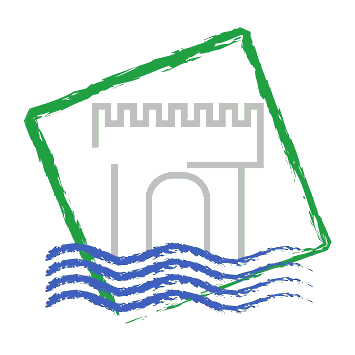 Cestovní zprávaze služební zahraniční cestyDatum cesty:7. 11. - 11. 11. 2016Název, cíl a důvod cesty:Revize a převzetí části daru Ústeckému kraji – umělecké sbírky FLORSALON manželů Zemanových na Tenerife (Španělsko)Harmonogram cesty:07. 11. 2016 v odpoledních hodinách přílet na Tenerife 08. 11. 2016 – 10. 11. 2016 - revize a převzetí daru umělecké sbírky11. 11. 2016 – v dopoledních hodinách podepsání protokolu a vrácení                         dokumentace ke sbírce, v odpoledních hodinách odlet                        do České republikyPrůběh a výsledky cesty:Na základě nabídky daru manželů Zemanových a usnesení č. 99/31Z/2016 ze dne 5. 9. 2016 byla uzavřena darovací smlouva k umělecké sbírce FLORSALON, kterou Ústecký kraj bude postupně přebírat od současných vlastníků.Část této umělecké sbírky mají současní vlastníci umístěnu ve svém domě na Tenerife, kde ji určené osoby zrevidovaly a překontrolovaly dle poskytnuté dokumentace. Tato činnost byla rozložena do tří dnů, kdy I. etapa (8. 11. 2016) byla věnována obrazům a sochám, II. etapa (9. 11. 2016) etno předmětům z Nepálu a Afriky a III. etapa (10. 11. 2016) pak ostatním uměleckým předmětům (koberce, porcelán, sklo, nábytek).Z revize byl sepsán a pořízen protokol, který bude součástí darovací smlouvy.Po kompletním převzetí a revizi sbírky, bude předána do hospodaření Galerii výtvarného umění v Mostě, p.o.Cesta byla vykonána služebním vozidlem, letadlem a automobilem zapůjčeným na místě. Spolucestující:Mgr. Adam Šrejber Ph.D., vedoucí oddělení kultury v odboru kultury a památkové péče Krajského úřadu Ústeckého krajeIng. Simona Marešová, vedoucí oddělení přestupků a ekonomiky v odboru kultury a památkové péče Krajského úřadu Ústeckého kraje Petr Svoboda, ředitel Galerie výtvarného umění v Mostě, příspěvkové organizaceNáklady na cestu hrazeny z:16/RP020001; akce 10160000010120101001Zpracoval:Mgr. Adam Šrejber, Ph.D.Datum:14. 11. 2016